Муниципальное дошкольное образовательное учреждение детский сад «Тополёк»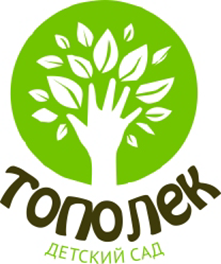 ВЫСТУПЛЕНИЕ СТАРШЕГО ВОСПИТАТЕЛЯНА СЕМИНАРЕ«Опыт работы педагогов МДОУ  детского сада «Тополёк» в рамках развития инклюзивного образования».Медовикова Алевтина Анатольевна, старший воспитательг. Мышкин 30.01.2020    В 2017-2018 учебном году наш детский сад стал соисполнителем инновационной программы «Развитие инклюзивного образования детей с ограниченными возможностями здоровья в рамках реализации ФГОС ДО в Мышкинском муниципальном районе».      В 2018-2019 учебном году работа по внедрению инклюзивного образования продолжилась.За этот период были проведены необходимые подготовительные мероприятия:Проведен анализ квалификации педагогов. За два года все воспитатели и специалисты детского сада прошли КПК по работе с детьми ОВЗ в объеме не менее 144 часов.Проведен анализ предметно-развивающей среды. Мы стараемся обеспечить максимальное приближение РППС к требованиям. Среда организуется в каждой группе на основе представлений о возрастных закономерностях развития детей в соответствии с их интересами таким образом, чтобы у детей были оптимальные возможности проявлять активность, работать как в сотрудничестве со взрослым, с другими детьми, так и самостоятельно. Развивающая среда вариативна, чтобы у каждого ребенка в соответствии с его интересами и возможностями был выбор и возможность реализовать свою инициативу (выбор игрушек, материалов, видов деятельности). Развивающая среда информативна и изменчива вслед за изменением интересов и образовательных потребностей детей. Она безопасная, комфортная, и уютная.В работе с детьми ОВЗ в детском саду применяются  адаптированные образовательные программы, разработаны ИОМы. Создание перспективных, календарно-тематических планов воспитателей и специалистов производится с учетом как Образовательной программы, так и ИОМа. Каждое мероприятие планируется с учетом индивидуальных особенностей детей составляющих группу.В рамках внедрения инклюзивного образования в детском саду проведены педсоветы, консультации.Обновлён и расширен состав ПМПк. Проведены встречи и  подписаны договоры с родителями детей с ОВЗ.В ходе внедрения инклюзивного образования проводится обследование воспитанников и разрабатываются соответствующие меры педагогического воздействия с учетом выявленных особенностей детей.Успешность инклюзивного образования не возможна без поддержки родителей. Наши специалисты внимательно относятся к запросу родителей, к тому, что, на их взгляд, важно и нужно в данный момент для их ребенка, договориться о совместных действиях, направленных на поддержку ребенка.Основной принцип управления нашим детским садом – принцип совместного принятия решения участниками образовательного процесса и ответственность за его выполнение. Работа наших сотрудников – это командная работа всех специалистов, объединенная пониманием перспективы развития детского сада  и проводящая в коллективе единую политику по достижению поставленных целей.      В результате проведённой работы в рамках реализации инклюзивной практики все дети, включенные в образовательный процесс, показывают положительную динамику в развитии (особенно в развитии социальных навыков); адаптированы и приняты детской группой, с желанием посещают детский сад; получают помощь и поддержку в овладении образовательной программой.Родители детей с ОВЗ понимают как перспективу развития их ребенка, так и актуальные задачи и ответственность, стоящие перед ними в процессе включения ребенка в образовательную среду; полноценно участвуют в процессе обучения и развития своих детей; проинформированы и поддерживают режим пребывания ребенка в образовательном учреждении; включены в систему психолого-педагогического сопровождения ребенка. Родители всех детей, посещающих детский сад занимают активную позицию сотрудничества и поддержки по отношению к семье «особого ребенка», педагогам, специалистам психолого-педагогического сопровождения.Педагоги  принимают политику администрации детского сада по инклюзивному образованию; реализуют инклюзивную практику, используя как уже имеющийся профессиональный опыт и знания, так и инновационные подходы к обучению, принимают участие в разработке и реализации ИОМов; эффективно взаимодействуют с родителями, специалистами психолого-педагогического сопровождения; имеют положительную мотивацию в осуществлении своей профессиональной деятельности.Специалисты психолого-педагогического сопровождения участвуют в реализации инклюзивных подходов для задач социальной адаптации и развития детей с ОВЗ, используя при этом наиболее эффективные инновационные технологии психолого-педагогического сопровождения; действуют в междисциплинарной команде, опираясь в планировании и реализации своей профессиональной деятельности на коллегиальные решения и подходы; эффективно взаимодействуют с родителями, педагогами. Администрация детского сада создаёт условия для развития и поддержки инклюзивной культуры, формирования инклюзивных ценностей и соответствующей атмосферы; занимает лидерскую позицию в формировании инклюзивной политики и тактики, развитии инклюзивной практики в педагогическом коллективе; понимает важность оказания поддержки сотрудникам, отвечающим за координацию работы, связанной с особыми образовательными потребностями.